Application for a Teaching Post		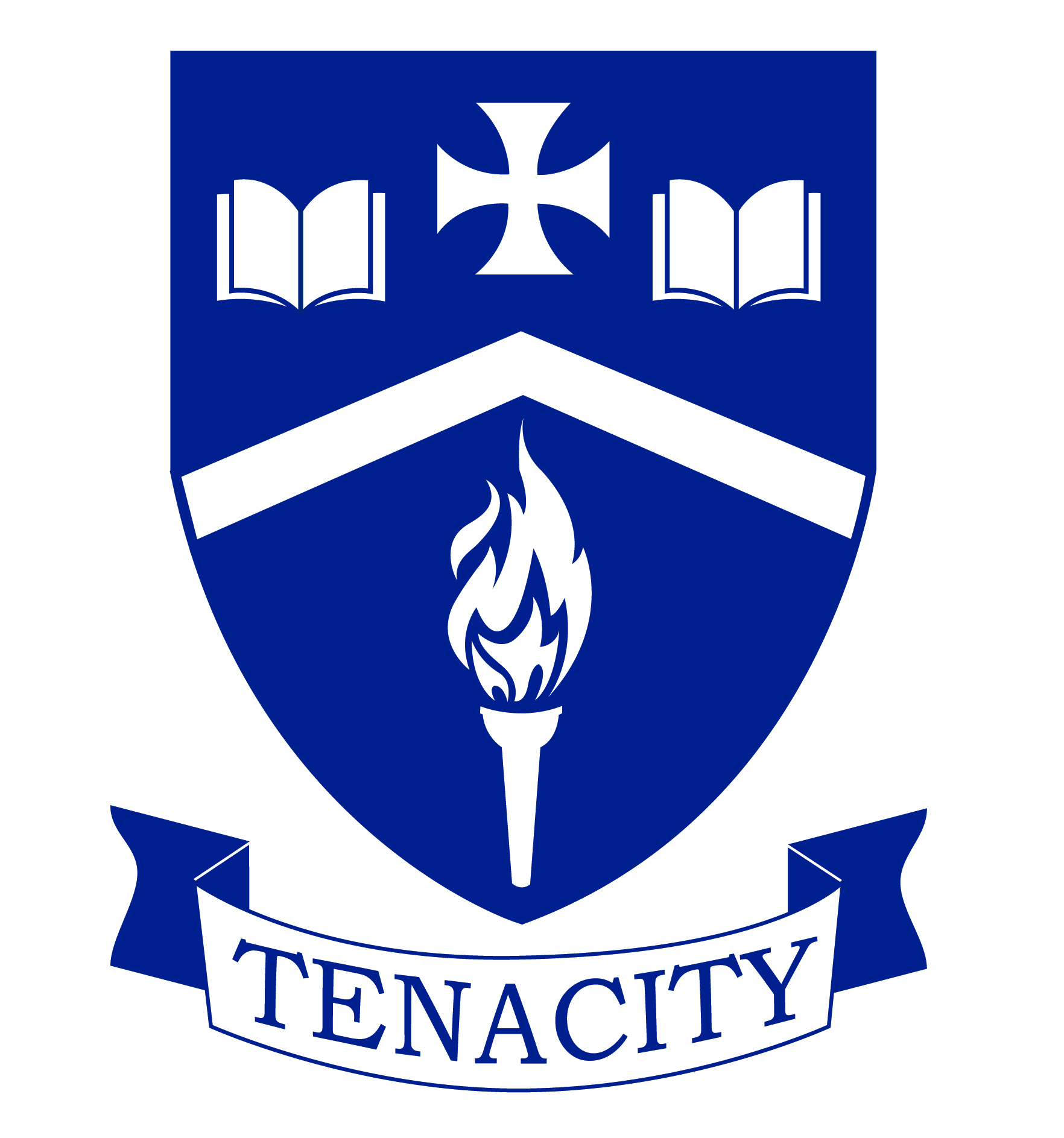 Churchdown School AcademyI confirm that I am not included on the (ISA List 99) of people formally barred from working in schools, disqualified from working with children, or subject to sanctions imposed by a regulatory body.  I certify that the information given by me on this Application Form is true to the best of my knowledge and I understand that if I am appointed and such information is subsequently found to be materially incorrect, Churchdown School Academy will be entitled to terminate my employment without notice.To comply with the Equality Act 2010, we have not requested information about your sickness absence record.  You should be aware that regular attendance at work is an essential requirement of this role and therefore we will be seeking confirmation of your sickness absence record with your current or past employer should you be offered the position.Signed:   ____________________________________________Date:   ____________________Data Protection NoticeThroughout this form we ask for some personal data about you. We’ll only use this data in line with data protection legislation and process your data for 1 or more of the following reasons permitted in law:You have given us your consent.We must process it to comply with our legal obligations.If you are successful with your application, we will keep this application form as part of your staff file. This will be held securely in accordance with our staff privacy policy. A copy of the staff privacy policy is available from the school office and a copy will be given to all successful candidates before commencing employment with us.If your application is unsuccessful, we will keep your details securely and for no longer than six months from the date of your application. Any electronic or paper copies of your personal information will then be securely destroyed. If you would like your details to be deleted before that date please contact our Human Resource Manager on ACE@churchdownschool.comPost Applied for:   Start Date:   Personal DetailsPersonal DetailsPersonal DetailsPersonal DetailsPersonal DetailsSurname Surname Surname Forenames Forenames TitleDate of BirthDate of BirthFormer NameFormer NameAddress                                                                                                  Post CodeAddress                                                                                                  Post CodeAddress                                                                                                  Post CodeAddress                                                                                                  Post CodeAddress                                                                                                  Post CodeE Mail                                                                                          E Mail                                                                                          E Mail                                                                                          E Mail                                                                                          E Mail                                                                                          Home TelHome TelDay TelDay TelMobile TelNational Insurance NumberNational Insurance NumberNational Insurance NumberNational Insurance NumberNational Insurance NumberSecondary EducationSecondary EducationSecondary EducationSecondary EducationSecondary EducationSchool NameFromToExaminations TakenGradesHigher Education and TrainingHigher Education and TrainingHigher Education and TrainingHigher Education and TrainingHigher Education and TrainingHigher Education and TrainingUniversity or CollegeDatesDatesSubjects StudiedQualification and Degree ClassAward DateUniversity or CollegeFromToSubjects StudiedQualification and Degree ClassAward DateTeacher Training DetailsTeacher Training DetailsTeacher Training DetailsTeacher Training DetailsAge range you are qualified to teachAge range you are qualified to teachSubjects you are qualified to teachSubjects you are qualified to teachHave you passed your NQT Induction Year?Have you passed your NQT Induction Year?Have you passed the Numeracy Test?Have you passed the Literacy Test?Teacher StatusTeacher StatusTeacher StatusTeacher StatusTeacher StatusTeacher StatusTeacher StatusTeacher StatusTeacher StatusTeacher reference numberTeacher reference numberTeacher reference numberTeacher reference numberDo you have QTS?Do you have QTS?Do you have QTS?Do you have QTS?QTS certificate number (where applicable)QTS certificate number (where applicable)QTS certificate number (where applicable)QTS certificate number (where applicable)Date of QualificationDate of QualificationDate of QualificationDate of QualificationAre you subject to a teacher prohibition order, or an interim prohibition order, issued by the Secretary of State, as a result of misconduct?Are you subject to a teacher prohibition order, or an interim prohibition order, issued by the Secretary of State, as a result of misconduct?Are you subject to a teacher prohibition order, or an interim prohibition order, issued by the Secretary of State, as a result of misconduct?Are you subject to a teacher prohibition order, or an interim prohibition order, issued by the Secretary of State, as a result of misconduct?Are you subject to a General Teaching Council sanction or restriction?Are you subject to a General Teaching Council sanction or restriction?Are you subject to a General Teaching Council sanction or restriction?Are you subject to a General Teaching Council sanction or restriction?Current Post Employment DetailsCurrent Post Employment DetailsCurrent Post Employment DetailsCurrent Post Employment DetailsCurrent Post Employment DetailsCurrent Post Employment DetailsCurrent Post Employment DetailsCurrent Post Employment DetailsCurrent Post Employment DetailsSchool and LEAContractTypeSchoolTypeSubjects and  Taught Subjects and  Taught Subjects and  Taught Subjects and  Taught Date ApptMPointSchoolCurrent Post1     2     34     5     6Additional  PaymentsTeaching and Learning Responsibility Points Teaching and Learning Responsibility Points TLR  Payment£………….. TLR  Payment£………….. TLR  Payment£………….. SEN1     or     2SEN1     or     2SEN1     or     2TheThresholdYear PassedYear PassedUpper Pay Spine Point1       2       3        Upper Pay Spine Point1       2       3        Upper Pay Spine Point1       2       3        Upper Pay Spine Point1       2       3        Upper Pay Spine Point1       2       3        Upper Pay Spine Point1       2       3        Previous Posts or ITT PlacementsPrevious Posts or ITT PlacementsPrevious Posts or ITT PlacementsPrevious Posts or ITT PlacementsPrevious Posts or ITT PlacementsPrevious Posts or ITT PlacementsPrevious Posts or ITT PlacementsPrevious Posts or ITT PlacementsPrevious Posts or ITT PlacementsSchool and LEAContractTypeSchoolTypeSubjects and Age Range TaughtSubjects and Age Range TaughtResponsibilityResponsibilityResponsibilityDates(from & to)Key In Service Training in the last Two YearsKey In Service Training in the last Two YearsKey In Service Training in the last Two YearsKey In Service Training in the last Two YearsKey In Service Training in the last Two YearsKey In Service Training in the last Two YearsCourse TitleDurationProviderContentYearQualificationsOther EmploymentOther EmploymentOther EmploymentEmployerNature of EmploymentDates (from and to)Employment GapsEmployment GapsEmployment GapsPlease provide details of any employment gaps since leaving school and give the reasons for the gap.Please provide details of any employment gaps since leaving school and give the reasons for the gap.Please provide details of any employment gaps since leaving school and give the reasons for the gap.Start DateEnd DateReason for employment gapPersonal Interests and SkillsPersonal Statement in Support of your ApplicationPlease make full use of this section. You may copy and paste a letter of application into this section or attach further information as necessary. Shortlisting will be conducted only on the basis of this application and no CVs will be accepted.  It therefore essential that all applicants, both external and internal, complete all sections of this application formPersonal Statement (continued)Rehabilitation of Offenders ActBecause of the nature of work for which you are applying, this post is exempt from the provision Of the Rehabilitation of Offenders (Exceptions) (Amendments) Order 1986. Applicants are, therefore, not entitled to withhold information about convictions which for other purposes are “spent” under the Provisions of the Act and, in the event of employment such convictions could result in a dismissal or disciplinary action by the school. Any information given will be completely confidential and will be considered only in relation to any application for positions to which the Order applies. Disclosure and Barring and Recruitment ChecksThe school is legally obligated to process an enhanced Disclosure and Barring Service (DBS) check before making appointments to relevant posts. The DBS check will reveal both spent and unspent convictions, cautions, reprimands and final warnings, and any other information held by local police that’s considered relevant to the role. Any information that is “protected” under the Rehabilitation of Offenders Act 1974 (Exceptions) Order 1975 will not appear on a DBS certificate.For posts in regulated activity, the DBS check will include a barred list check.  It is an offence to seek employment in regulated activity if you are on a barred list.Any data processed as part of the DBS check will be processed in accordance with data protection regulations and the school’s privacy notice.Do you have a DBS certificate?:  ☐ Yes	☐ No	    Date of check: If you’ve lived or worked outside of the UK in the last 5 years, the school may require additional information in order to comply with ‘safer recruitment’ requirements. If you answer ‘yes’ to the question below, we may contact you for additional information in due course.Have you lived or worked outside of the UK in the last 5 years?  ☐ Yes	☐ No	Any job offer will be conditional on the satisfactory completion of the necessary pre-employment checks.Only applicants who have been shortlisted will be asked for a self-declaration of their criminal record or information that would make them unsuitable for the position.Any convictions that are self-disclosed or listed on a DBS check will be considered on a case-by-case basis.Time spent living and/or working overseasIf you’ve lived and/or worked outside of the UK, the school must make any further checks it considers appropriate (in addition to the usual pre-employment checks).  We’ll base the decision on whether this is necessary on individual circumstances, and factors such as: 	The amount of information you disclose in the DBS check. 	The length of time you’ve spent in or out of the UK.Right to work in the UKThe school will require you to provide evidence of your right to work in the UK in accordance with the Immigration, Asylum and Nationality Act 2006.By signing this application, you agree to provide such evidence when requested.Find out more about how the school recruits teachers from overseas here.Relationship to the SchoolRelationship to the SchoolRelationship to the SchoolAre you related to any member of staff or Governor currently employed or serving at Churchdown School?YesNoDriving LicenceDriving LicenceDriving LicenceDo you hold a current, full, driving licence, which is valid for driving in the UK?	YesNoRefereesPlease give the name of two people to whom reference can be made. One referee should normally be your current Headteacher.  Relatives may not be given as referees.RefereesRefereesRefereesName12PositionAddressTelephoneE MailDeclarationI declare that the information I have given on this form is correct and I understand that failure to complete the form fully and accurately could result in an incorrect assessment of salary and/or exclusion from shortlisting, or may, in the event of employment result in disciplinary action or dismissal.Signature:                                                                                          Date: